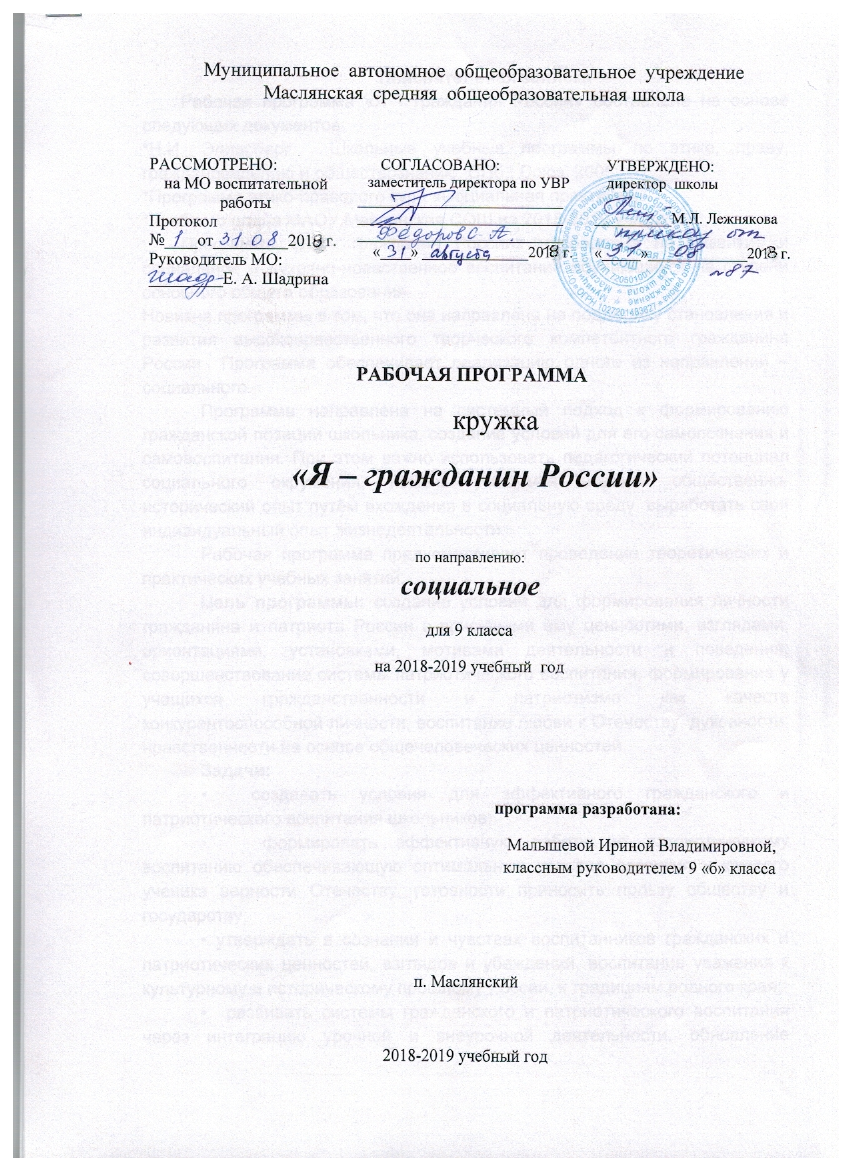 Пояснительная записка Рабочая программа «Я - гражданин России» составлена на основе следующих документов:*Н.И. Элиасберг.  Школьные учебные программы по этике, праву, граждановедению и обществознанию. СПб.: Союз, 2005;*Программа этико-правового кура «Социальная практика»;*Учебного плана МАОУ Маслянская СОШ на 2018-2019 уч/год. Программа «Я – гражданин России» направлена на развитие и социальное и духовно-нравственное воспитание обучающихся на ступени основного общего образования.Новизна программы в том, что она направлена на поддержку становления и развития высоконравственного творческого компетентного гражданина России  Программа обеспечивает реализацию одного из направлений – социального.Программа направлена на системный подход к формированию гражданской позиции школьника, создание условий для его самопознания и самовоспитания. При этом важно использовать педагогический потенциал социального окружения, помочь учащимся освоить общественно-исторический опыт путём вхождения в социальную среду, выработать свой индивидуальный опыт жизнедеятельности.Рабочая программа предусматривает проведение теоретических и практических учебных занятий.  Цель программы: создание условий для формирования личности гражданина и патриота России с присущими ему ценностями, взглядами, ориентациями, установками, мотивами деятельности и поведения; совершенствование системы патриотического воспитания, формирование у учащихся гражданственности и патриотизма как качеств конкурентоспособной личности, воспитание любви к Отечеству, духовности, нравственности на основе общечеловеческих ценностей.Задачи:•  создавать условия для эффективного гражданского и патриотического воспитания школьников;•   формировать эффективную работу по патриотическому воспитанию обеспечивающую оптимальные условия развития у каждого ученика верности Отечеству, готовности приносить пользу обществу и государству;• утверждать в сознании и чувствах воспитанников гражданских и патриотических ценностей, взглядов и убеждений, воспитание уважения к культурному и историческому прошлому России, к традициям родного края;•  развивать системы гражданского и патриотического воспитания через интеграцию урочной и внеурочной деятельности, обновление содержания образования, переноса акцента с обучения на воспитание в процессе образования;• воспитывать уважительное отношение к героическому прошлому Родины ее истории, традициям через поисково-краеведческую работу, совместную деятельность  обучающихся с советами ветеранов войны и труда;• повышать качество патриотического воспитания через организаторскую пропагандистскую деятельность с целью дальнейшего развития патриотизма, как стержневой духовной составляющей гражданина России.  Личностные, метапредметные и предметные  результаты освоения УЧАЩИМИСЯ программы внеурочной деятельностиПланируемые результаты обучения и освоения содержания программывнеурочной деятельности: - формирование когнитивной и коммуникативной компетенций через организацию познавательной деятельности в группах  и индивидуально, а также через творческую деятельность;- осознание своей идентичности как гражданина демократического государства;- понимание культурного многообразия мира, уважение к культуре своего и других народов, толерантность.Метапредметные результаты изучения данной программы выражаются в следующих качествах:- владение умениями работать с учебной и внешкольной информацией;- способность решать творческие задачи, представлять результаты своей деятельности в творческих формах;- готовность к сотрудничеству с соучениками, коллективной работе.Использовать приобретенные знания и умения в практической деятельности и повседневной жизни:понимать на слух речь учителя, одноклассников; понимать смысл адаптированного текста;уметь задавать вопросы, опираясь на смысл прочитанного текста;  расспрашивать собеседника, задавая простые вопросы (кто, что, где, когда), и отвечать на вопросы собеседника,  участвовать в элементарном этикетном диалоге;участвовать в коллективном обсуждении проблем,  интегрироваться в группу сверстников и строить продуктивное взаимодействие и сотрудничество со сверстниками.Воспитательные результаты внеурочной деятельности:Первый уровень результатов – приобретение социальных знаний о ситуации межличностного взаимоотношения, освоение способов поведения в различных ситуациях.Второй уровень результатов – получение школьниками опыта переживания и позитивного отношения к базовым ценностям общества (человек, семья, родина, природа, мир, знания, труд, культура).Третий уровень результатов – получение школьниками опыта самостоятельного общественного действия (умение представить зрителям собственные проекты: спектакли, постановки), в том числе и в открытой общественной среде.Качества личности,   сформированные у обучающихся в результате занятий: познавательная, творческая, общественная активность;самостоятельность (в т.ч. в принятии решений);умение работать в сотрудничестве с другими, отвечать за свои решения; коммуникабельность; уважение к себе и другим; личная и взаимная ответственность;готовность действия в нестандартных ситуациях;творчество.Формы проведения занятийИндивидуальная, групповая и фронтальная работа. Ведущей формой организации занятий является групповая работа. Во время занятий осуществляется индивидуальный и дифференцированный подход к детям.  Практическую часть педагог планирует с учётом возрастных, психологических и индивидуальных особенностей обучающихся. Программа предусматривает проведение занятий, интегрирующих в себе различные формы и виды деятельности.Формы учета знаний, умений:Контроль проводится в игровой форме (конкурсы, постановки, игры, решение кроссвордов и ребусов), посредством выполнения творческих заданий, их презентации и последующей рефлексии. Способами определения результативности программы являются: диагностика, проводимая в конце реализации программы в виде естественно-педагогического наблюдения; выставки работ или презентации проекта.Программа отражает необходимый обществу и государству социальный заказ на воспитание гражданина своей Родины, патриота с активной жизненной позицией. Конечным результатом реализации Программы должна стать активная гражданская позиция и патриотическое сознание обучающихся, как основа личности будущего гражданина России.Календарно-тематическое планированиеЛитература1.Антошин М.К. Герб, флаг, гимн России: изучение государственных символов РФ в школе М Айрис-пресс, 2003 г.2. Баранова И.В. Нравственные ценности. М.: Генезис, 2004 г.3. Бродовска З.В. В стране экологических загадок. Новосибирск, 2003 г.4. Газман О.С. Воспитание: цели, средства, перспектива. М.: Новое педагогическое мышление, 1989.-221 с.5.  Данилюк А.Я. и др. Концепция духовно-нравственного развития и воспитания личности гражданина России // Вестник образования. - 2009. - №17. - 9-13 с.6. Жиренко О.Е. Внеклассные мероприятия. М.: Вако, 2007 г.7.Концепция патриотического воспитания граждан РФ // Воспитание школьников. - 2005. - №1. -147 с.8. Концепция духовно-нравственного воспитания российских школьников. М.: Просвещение, 2009. - 35 с.9. Тыртышная М.А. Комплексная образовательная модульная программа. 5-11 классы – Волгоград: Учитель, 2015. – 271с.№Тема по программе.Тема по программе.кол-во часовдатасентябрь    сентябрь    сентябрь    сентябрь    сентябрь    1Урок России «Гордость региона»Урок России «Гордость региона»101.092Классное собрание «Планирование работы в классе. Выборы  актива». Классное собрание «Планирование работы в классе. Выборы  актива». 107.093Акция «Пусть осень жизни будет золотой». Помощь подшефным ветеранам. Создание поздравительной открытки с Днем пожилого человека. Конкурс рисунков. Выставка поделок. Акция «Пусть осень жизни будет золотой». Помощь подшефным ветеранам. Создание поздравительной открытки с Днем пожилого человека. Конкурс рисунков. Выставка поделок. 114.094Занятие в музее «Первая мировая  война. Герои Отечества» Занятие в музее «Первая мировая  война. Герои Отечества» 21.095Акция «Пусть осень жизни будет золотой». Вручение открытки. «Уважения достойны». Урок милосердия и доброты.Акция «Пусть осень жизни будет золотой». Вручение открытки. «Уважения достойны». Урок милосердия и доброты.128.09октябрь                        октябрь                        октябрь                        октябрь                        октябрь                        66День Дублёра. Участие в концерте, посвященном Дню Учителя.105.107  7  Классное собрание «Порядок проведения государственной итоговой аттестации»112.108 8 Психологическое занятие «Личность и общение»119.109 9 Государственный праздник «День Примирения и Согласия»126.10ноябрьноябрьноябрьноябрьноябрь1010Социально-психологическое тестирование.109.111111Профориентационные  занятия: «Я в мире профессий»116.111212Классное собрание «Как эффективно готовиться к проверочной работе»123.111313Деловая игра «Как стать гражданином»130.11декабрьдекабрьдекабрьдекабрьдекабрь1414Классное собрание «Результативность деятельности нашего коллектива»107.121515Основной закон жизни нашего государства. Беседа114.121616Единый час творчества. Украшение окон. Конкурс-выставка новогодних игрушек «Символ года-2018». Строительство Снежного городка.121.121717Новогодний бал. 128.12январь                   январь                   январь                   январь                   январь                   18 18 Классное собрание «Итоги 2 четверти: успехи и промахи»11919Создание журнала «День Российского студенчества»12020Тест «Познай себя»1февральфевральфевральфевральфевраль21. 21. Классное собрание «Психологическая готовность к сдаче экзаменов»12222Диагностика «Мир моих интересов»123 23 Подготовка к фестивалю военной песни «Песня в военной шинели»124 24 О подвигах женщин в военное время. Просмотр и обсуждение к/фильма.1мартмартмартмарт2525Акция «Поздравим наших мам и бабушек»126 26 Круглый стол «Я житель планеты Земля»127 27 Классное собрание «Знакомство с положением о формах и порядке проведения государственной (итоговой) аттестации обучающихся»12828Практикум «Правила счастливого человека»1апрель                        апрель                        апрель                        апрель                        апрель                        2929По каким правилам мы живем. Подготовка к конкурсу «Ученик Года»13030Мониторинг участия в конкурсах и общественной жизни класса и школы13131Диагностика по предпрофильной подготовке13232Субботник. Помощь подшефным.1маймаймаймаймай3333Акция «Вахта памяти».  «Победа деда – моя победа». Мини-проекты. Акция «Открытка ветерану»13434Акция «Пожелай выпускнику». Последний звонок.1